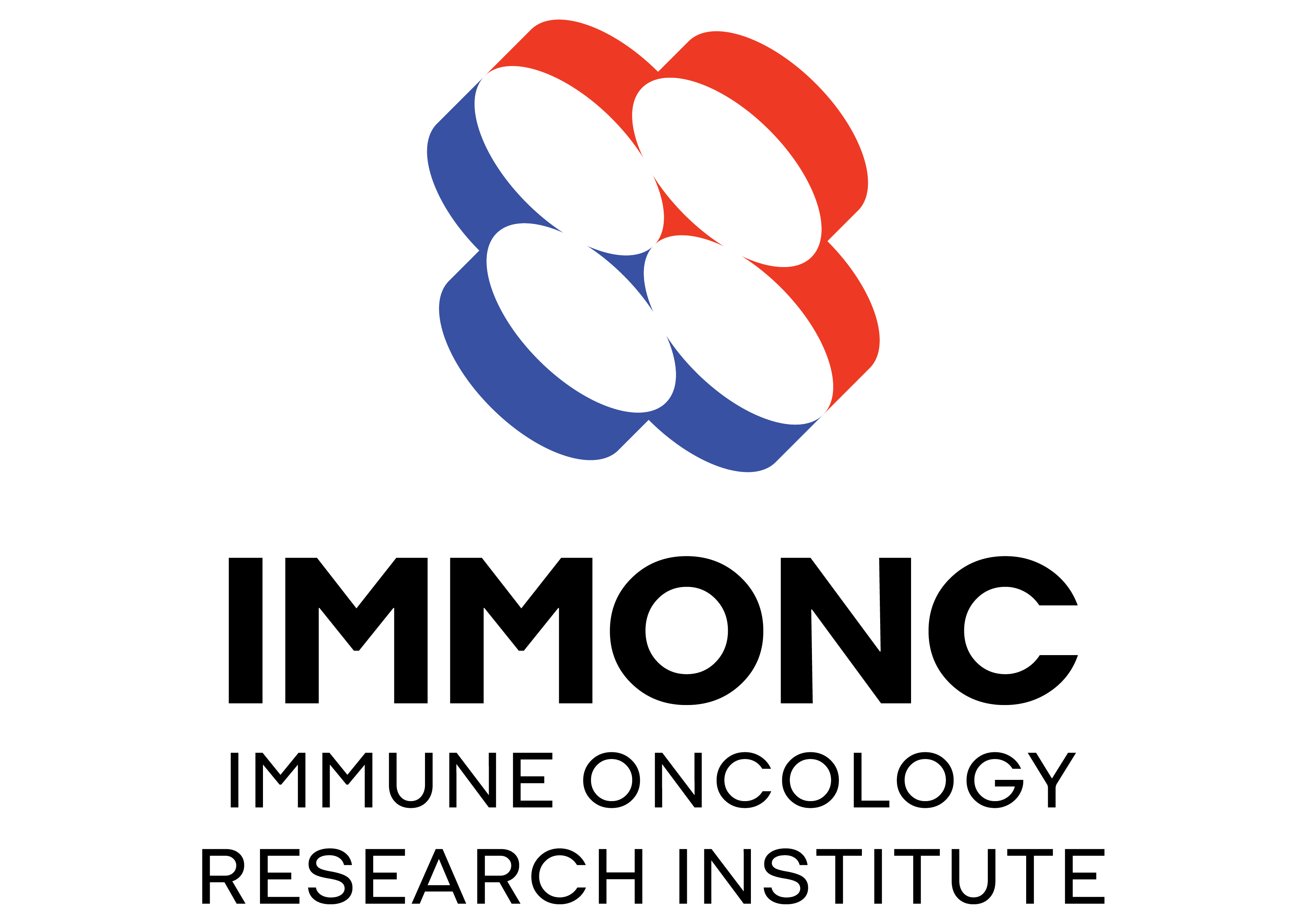 Research Proposal TitleBackgroundRationaleSpecific aimsExperimental Methods Study DesignExpected outcomesPotential PitfallsBiostatistical PlanProject Budget (if applicable)Timeline of the projectReferences:Major activityMinor MilestoneExpected          start dateExpected completion dateStatusAdditional comments